Questionnaire for the study on “Product and Market Diversification in Export of Bangladesh: Challenges and Pathways”If you have any query, feel free to contact any of the following Officials of Bangladesh Tariff Commission: Md. Mamun-Ur-Rashid Askari, Deputy Chief, Email: dc_icd_ds@btc.gov.bd, Cell phone: 01712169855S. M. Sumaiya Zabeen, Assistant Chief, Email: ac_icd_ds@btc.gov.bd, Cell phone: 017152529768Mirza Abul Fazal Md. Tawhidur Rahman, Research Officer, Email: ro_icd_gats@btc.gov.bd; tawhid019@yahoo.com. Cell phone: 01937859843THANK YOU IN ADVANCE.General InformationBusiness Sector 	RMG		Textile		Agro		Leather	Plastic	Pharmaceuticals 	Other (Please specify)___________________________________Please mention total number of your members? ___________________________________Diversification Related IssuesPlease mention and rank top 5 potential products in which Bangladesh should focus more to diversify the export products.Please mention and rank top 5 potential markets in which, Bangladesh should focus more to diversify the export market.Please mention and rank the Factors that are NEGATIVELY affecting diversification of Export Products and Market (NB: You need not to Rank all. If you think only five factors are applicable, please rank only those five.) Do you think existing regulatory framework of Bangladesh are hindering the export diversification of products and markets?□Yes 	□NoIf Yes, Please mention the rules or regulations name and provide specific suggestions in this regard.Do you think new rules and regulations are required for diversification of export products and markets of Bangladesh?□Yes 	□NoIf Yes, Please provide specific suggestions in this regard.Do you guide your Members in any way to promote product/market diversification?Yes		NoIf Yes, please mention how it is done.If No, please mention the reason(s). Do you have any market/product research facility for your Members?Yes		NoPlease mention any suggestion that you feel applicable for the overall export product and market diversification issue.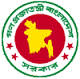 Government of the People’s Republic of Bangladesh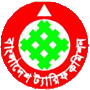 Bangladesh Tariff Commission1st 12 Storied Govt. Office BuildingSegunbagicha, Dhaka-1000.www.btc.gov.bdName: ________________________________________________Designation: _______________________Organization: ___________________________________________Contact No: _______________________Email: ___________________________SL#HS Code (8 Digit)Description12345SL#CountryHS Code (8 Digit)Description12345SL#Factors Affecting Market Diversification (Top Factor Should be Ranked at 1 and so on)RankFactors Affecting Product Diversification (Top Factor Should be Ranked at 1 and so on)RankCultural Gap with BangladeshLack of Demand in foreign marketLanguageLack of funds for additional InvestmentHigh Tariffs High real Cost of Funds for New InvestmentPara Tariffs (Charges and Taxes other than Customs Duty)Lack of raw materials/Backward Linkage in the CountryComplicated customs procedures of importing countriesInefficient Backward Linkage/Sourcing Cost of Raw or Intermediate products is high in BangladeshSanitary and Phytosanitary(SPS)/Technical Barriers To Trade(TBT)Tariff on Input Products (Raw and Intermediate)Absence of Duty Free Quota Free (DFQF)/Generalized System of Preferences (GSP)Para Tariff (Charges and Taxes other than CD) on Input Products (Both Raw and Intermediate)Absence of Preferential Trade Agreement (PTA)/Free Trade Area (FTA)Technically incapable (Technological knowhow is absent)Absence of mutual recognition of Certification/AccreditationHigher Management CostLack of Market Knowledge/ResearchRequires High Investment for becoming cost competitiveLicensing Requirement in Import Market/BangladeshDomestic Laws or Regulations (Please specify) ...........................................................................................................................Distribution Channel (Transport infrastructure, Facility, Restrictions)Anti export biased policiesRigid Rules of Origin CriteriaLack of Financial or Policy Support by Bangladesh Govt. (Please mention)...........................................................................................................Financial/Payment/Banking System in Importing CountryCompliance IssuesFinancial/Payment/Banking System in BangladeshOther (Please specify) .....................................................................................Any other Government restrictions by Target MarketLack of Financial or Policy Support by Bangladesh Govt. (Please mention)....................................................................................................................................................................................................................Infrastructure/Logistic/Procedural Problems in Bangladesh (Please specify).....................................................................................Compliance IssuesOther (Please specify) ...........................................................................................................................................................................................Rules or RegulationsSuggestionsMarket DiversificationProduct Diversification